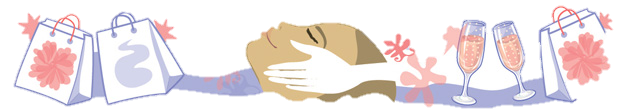 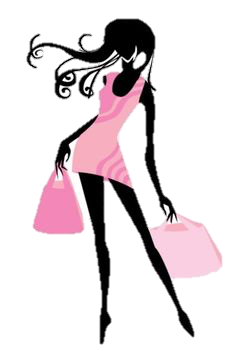 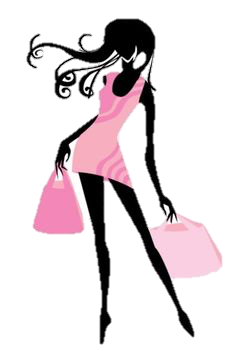 The Friends of Overstone Primary School would like to invite you to a Pamper and Shopping Evening on Wednesday 6th July 7-10pmThe night will include Beauty treatments (Facials £10)Mini manicures & pedicuresReflexology (taster sessions £5)Crafts and gifts for the homeJewellery, handbags, clothing, make-upAngel and Tarot reading PlusThe first 30 guests to arrive on the night will receive a free goody bag!Refreshments including wine and nibbles A Raffle with fabulous prizesTickets - £3.00 in advance (£4 on the door) can be purchased from the school office or Sally via foops123@gmail.comPrice includes a glass of prosecco or soft drinkFor more information please visit The Friends of Overstone Primary School on Facebook FOOPS 